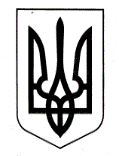 УКРАЇНАХАРКІВСЬКА ОБЛАСНА ДЕРЖАВНА АДМІНІСТРАЦІЯДЕПАРТАМЕНТ НАУКИ І ОСВІТИ НАКАЗПро видачу ліцензії на право надання освітніх послуг Харківській приватній загальноосвітній школі І-ІІІ ступенів«Початок мудрості» Харківської області Відповідно до Порядку ліцензування діяльності з надання освітніх послуг, затвердженого постановою Кабінету Міністрів України від 08.08.2007 № 1019 (зі змінами), Ліцензійних умов надання освітніх послуг у сфері загальної середньої освіти, затверджених наказом Міністерства освіти і науки України від 24.12.2003 № 847, зареєстрованим в Міністерстві юстиції України від 19.01.2004 за № 77/8671, Положення про експертну комісію та порядок проведення ліцензійної експертизи, затвердженого наказом Міністерства освіти і науки України від 24.12.2003 № 847, зареєстрованим в Міністерстві юстиції України від 19.01.2004 за № 77/8676, наказу Департаменту науки і освіти Харківської обласної державної адміністрації від 16.03.2015 № 113 «Про проведення ліцензійної експертизи», на підставі рішення регіональної експертної ради з питань ліцензування та атестації навчальних закладів від 27.03.2015 № 3, керуючись статтею 6 Закону України «Про місцеві державні адміністрації»,НАКАЗУЮ:1. Видати Харківській приватній загальноосвітній школі І-ІІІ ступенів «Початок мудрості» Харківської області ліцензію на право надання освітніх послуг у сфері початкової загальної освіти, базової загальної середньої освіти, повної загальної середньої освіти терміном дії 5 років. 2. Контроль за виконанням наказу залишаю за собою.Директор Департаменту			                      		А.В. Бабічев27.03.2015Харків№ 146